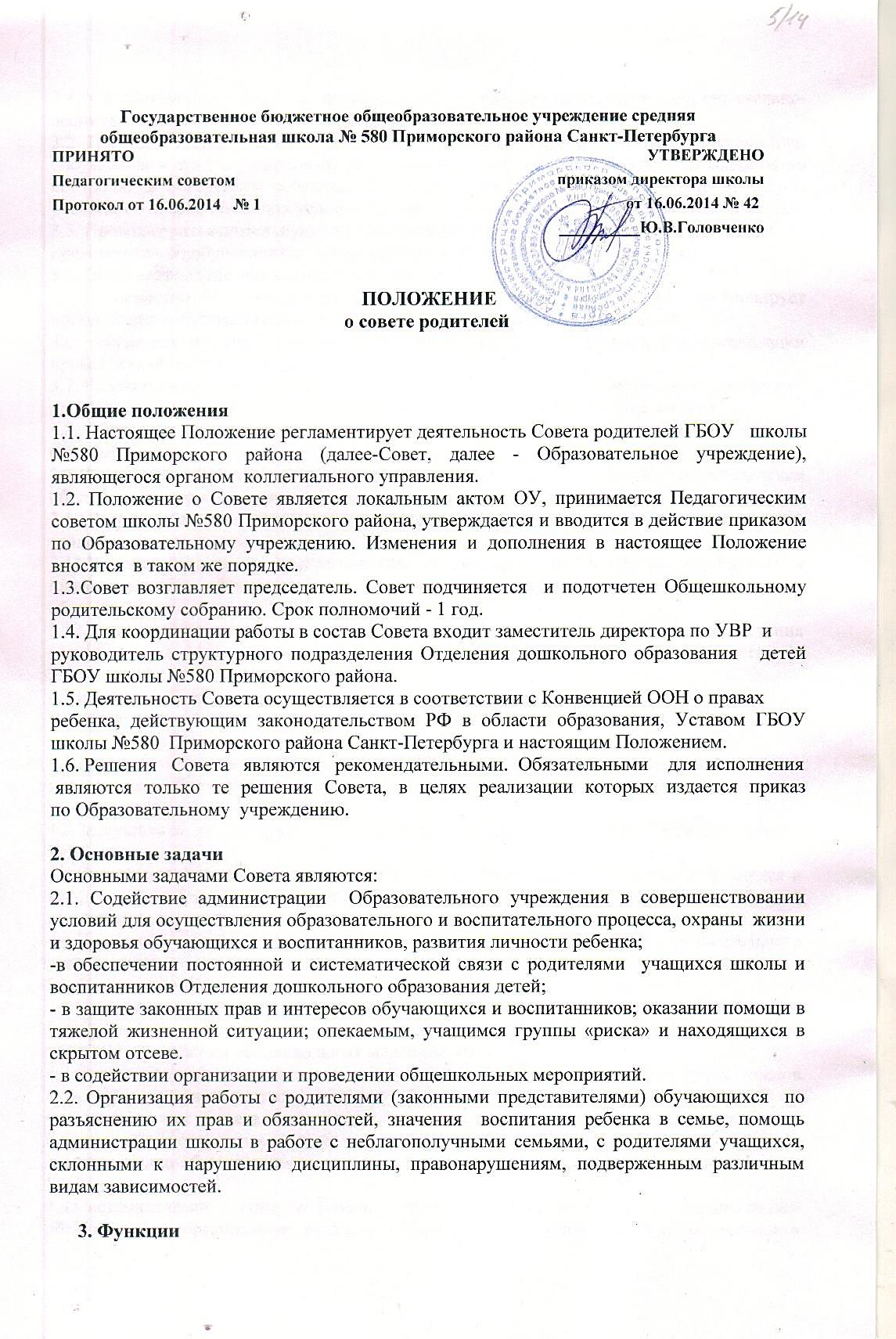 3.1. Содействует обеспечению оптимальных условий для организации образовательно-воспитательного      процесса.3.2. Проводит индивидуальную работу (собеседования, посещение семей, консультации,                      обсуждения и т.д.) с родителями, не выполняющими в полном объеме обязанности по контролю за поведением ребенка, его внешним видом, питанием, проведением досуга, учебой), не обеспечивающих условия для жизнедеятельности учащегося и воспитанника.3.3. Проводит разъяснительную и консультативную работу среди родителей (законных  представителей) обучающихся  и воспитанников об их правах и обязанностях.3.4. Оказывает содействие в проведении общешкольных мероприятий.3.5. Совместно с администрацией Образовательного учреждения контролирует организацию качества питания обучающихся, медицинского обслуживания.3.6. Оказывает помощь администрации Образовательного учреждения в организации проведения общешкольных родительских собраний.3.7. Рассматривает обращения в свой адрес, а также обращения по вопросам, отнесенным настоящим Положения к компетенции Совета, по поручению директора  школы.3.8. Обсуждает локальные акты Образовательного учреждения   по вопросам, входящим в его компетенцию.Принимает участие в организации безопасных условий осуществления образовательного процесса, соблюдения санитарно-гигиенических правил и норм.3.10.Взаимодействует с общественными организациями по вопросу пропаганды школьных традиций уклада школьной жизни.3.11.Взаимодействует с педагогическим коллективом по вопросам профилактики правонарушений, безнадзорности и беспризорности среди несовершеннолетних обучающихся.3.12.Взаимодействует с другими органами управления по вопросам проведения общешкольных мероприятий и другим вопросам, относящимся к компетенции Совета.4. Права В соответствии с компетенцией, установленной настоящим Положением, Совет имеет право :4.1.Вносить предложения администрации, органам государственно-общественного управления  Образовательного учреждения и получать информацию о результатах их рассмотрения.4.2.Заслушивать и получать информацию от администрации Образовательного учрждения.4.3.Приглашать на свои заседания родителей (законных представителей) обучающихся и воспитанников Отделения дошкольного образования детей по представлениям  собраний родителей классов и дошкольных групп.4.4.Принимать участие в обсуждении локальных актов общеобразовательного учреждения.4.5.Давать разъяснения и принимать меры по рассматриваемым обращениям.4.6.Поощрять родителей (законных представителей) обучающихся и воспитанников Отделения дошкольного образования детей за активную работу в Совете, оказание помощи в проведении общешкольных мероприятий.4.7.Организовывать постоянные или временные комиссии под руководством членов Совета для исполнения своих функций.4.8.Председатель Совета может присутствовать (с последующим информированием Совета) на отдельных заседаниях Педагогического совета, других органов  государственно-общественного управления по вопросам, относящимся к компетенции Комитета.4.9.Систематически контролировать качество питания детей, медицинского обслуживания; организацию платных образовательных услуг, систему безопасности образовательного учреждения и другие вопросы жизнедеятельности школы в соответствии с планом работы, по согласованию с администрацией школы.      5.Ответственность Совет  отвечает за: 5.1. Выполнение плана работы.5.2.Выполнение решений, рекомендаций Совета.5.3.Качественное принятие решений в соответствии с действующим законодательством.5.4.Взаимодействие  между руководством Образовательного учреждения и родителями (законными представителями) обучающихся и воспитанников Отделения дошкольного образования детей.6. Организация работы6.1.В состав Совета входят представители родителей (законных представителей) обучающихся и воспитанников, по одному от каждого класса и группы Отделения дошкольного образования детей. Представители избираются ежегодно на классных (групповых) родительских собраниях в начале учебного года.6.2.Из своего состава Совет избирает Председателя, заместителя председателя, секретаря.6.3.Совет работает по разработанному и принятому   плану в соответствии с планами работы  школы и Отделения дошкольного образования детей, который согласуется с директором  ГБОУ школы № 580 Приморского района Санкт-Петербурга.6.4.О своей работе Совет отчитывается перед общешкольным родительским собранием  не реже 1 раза в год.6.5.Совет правомочен выносить решения при наличии на заседании не менее половины своего состава. Решения принимаются простым большинством голосов.6.6.Переписка Совета по вопросам, относящимся к его компетенции, ведется от имени ГБОУ школы № 580 Приморского района Санкт-Петербурга, документы подписывает директор и Председатель Совета.6.7.Для успешной реализации плана работы Совет может  создавать постоянные и временные комиссии по различным направлениям деятельности:-  организация педагогической пропаганды среди родителей и общественности, общих родительских собраний и конференций по обмену опытом семейного воспитания, докладов, лекций для родителей;-  организация охраны жизни и здоровья детей, безопасности образовательного учреждения;
-  организация питания, медицинского обслуживания;
-  благоустройство помещений и территории;
-  проведение общественно значимых событий и другие.6.8.Заседания Совета  созываются не реже 1 раза в  квартал.7. Делопроизводство 7.1.Совет ведет протоколы своих заседаний и общешкольных родительских собраний в соответствии с Инструкцией по  ведению делопроизводства  Образовательного учреждения.7.2.Протоколы хранятся в канцелярии ГБОУ школы № 580 Приморского района Санкт-Петербурга.7.3.Ответственность за делопроизводство возлагается на Председателя Совета родителей Образовательного учреждения.